НАКАЗ 02.06.2020											 № 39Про підсумки внутрішкільної методичної роботи за 2019/2020 навчальний рік         Відповідно до плану роботи Харківської загальноосвітньої школи №120 на 2019/2020 навчальний рік, у травні - червні 2020 року з метою визначення рівня відповідності внутрішкільної методичної роботи сучасним вимогам щодо безперервного підвищення педагогічної майстерності  вчителів, їх компетентностей щодо організації, проведення та забезпечення освітнього процесу як основної умови підвищення якості освіти, поліпшення якості знань учнів через удосконалення наукового рівня учителя за рахунок вивчення перспективного педагогічного досвіду, активізації діяльності із застосування інформаційних технологій адміністрацією проаналізовано стан та результативність методичної роботи за 2019/2020 навчальний рік за показниками: - наявність, оптимальність та дієвість структури методичної роботи;- планування науково-методичної роботи (аналіз та діагностування);- реалізація науково-методичної теми;- спрямування науково-методичної роботи на підвищення професійної компетент-ності вчителів;- організація інноваційної діяльності, рівень її теоретико-методологічного забезпечення;- організація атестації педагогічних кадрів;- результативність науково-методичної роботи (вивчення та розповсюдження перспективного педагогічного досвіду, участь у педагогічних заходах різних рівнів, робота з обдарованими та здібними дітьми).              Вивчення стану методичної роботи у 2019/2020 навчальному році виявило наступне.        Матеріали методичної роботи систематизовано: у наявності теки з нормативними документами (03/06,03/07), теки з матеріалами відповідно до структури (інформаційне та методичне забезпечення, робота школи перспективного педагогічного досвіду, особистісне зростання вчителя, 03/08).          Наочні матеріали на допомогу вчителю розміщено на стенді «Методична робота» у вчительській кімнаті.         Робота педагогічного колективу, спрямована на реалізацію науково-методичної теми «Підвищення професійного і особистого зростання вчителя - гарантія реалізації в освітньому процесі сучасної парадигми школи життєвої компетентності в умовах реформування освіти», обумовлена внутрішніми завданнями, а також темами, над якими працюють педагоги Основ’янського району «Підвищення фахової майстерності вчителя - запорука підвищення якості освіти в районі», міста Харкова «Науково-методичний супровід процесу впровадження компетентнісного та діяльнісного підходів у навчанні, вихованні, управлінні».           Робота за даною темою  сприяла створенню умов для поетапного переходу на нові освітні стандарти через розвиток освітнього середовища школи.              Вирішенню актуальних питань підвищення ефективності освітнього процесу, зростанню професійної майстерності вчителів сприяє індивідуальна робота з педагогами на рівні закладу освіти, участь вчителів у діяльності творчих груп району,  педагогічних майстерень та майстер-класів.          Продовжується  розпочата раніше робота участь  вчителів школи у проектах та конкурсах, пов’язаних з впровадженням ІКТ "Дистанційна освіта". Результати діяльності узагальнені у публікаціях, досвід розповсюджено через видання «Учительський журнал on-lаin».            Діяльність методичної ради забезпечила цілеспрямованість дій адміністрації і колективу відповідно до можливостей та запитів вчителів школи, розширила створила умови для розвитку індивідуальних траєкторій педагогів,  які враховують здібності та інтереси учнів у отриманні якісної освіти.           Відкриті уроки аналізуються з точки зору оптимізації освітнього процесу, диференційованого підходу до викладання, застосування сучасних форм і методів організації навчання та виховання.          Участь педагогів школи у роботі педагогічної ради, їх виступи зі своїми напрацюваннями свідчать про зацікавлене ставлення вчителів до підготовки та проведення засідань педагогічних рад, включення вчителя у зміст аналізу результатів освітньої діяльності закладу.            Методична робота інтегрована у  річний план, при складанні розділу щодо методичної роботи враховано результати  прогнозування, уточнено плани підвищення кваліфікації та атестації педагогічних працівників.           У школі були своєчасно створені необхідні умови для проведення атестації педагогічних працівників: видані розпорядчі документи, визначені строки проходження атестації для кожного вчителя, що атестується, проведені консультації, оформлено куточок, у якому  розміщено всі основні інформаційні матеріали, необхідні педагогам під час  проходження атестації. Атестація-2020 у закладі відбулася без порушень, звернень педагогічних працівників  з апеляціями  до  атестаційних комісій  ІІ та ІІІ рівнів не було.            Випадків порушення термінів курсового підвищення кваліфікації, що негативно вплинуло на  результати атестації педагогічних працівників, не виявлено. Про звітування вчителів свідчать записи у протоколах засідань  МО та наради при директору. Протоколи у наявності.            Теми, обрані для самоосвіти, мають  практичну спрямованість і обумовлені необхідністю удосконалення процесу навчання та підвищення якості освіти. Самоосвіта здійснюється на основі особистих планів, що передбачають вибір літератури,  її аналіз, знайомство з практичним досвідом.    	Вчителі успішно оволоділи інформаційними технологіями викладання,  створили свої персональні сайти, найбільш ефективним виявився обмін досвідом, розміщений на сайті ЗЗСО, Microsoft.          Більшість проведених уроків і заходів відбулися з використанням ІКТ-технологій і  свідчать про підвищення рівня комп’ютерної грамотності вчителів-предметників, їх бажання урізноманітнити освітній процес, зробити його більш ефективним.          Робота зі спеціалістами-початківцями та тими, хто має незначний досвід педагогічної діяльності, організована традиційно.        Підвищився рівень виступу вчителів школи у професійному конкурсі  «Учитель року», маємо лауреата  районного етапу міського конкурсу; підвищилось загальне місце школи у районному рейтингу Всеукраїнських учнівських олімпіад та турнірів.              У порівнянні з минулими навчальними роками показники підвищилися.             Моніторингу підлягали питання щодо стану здоров’я учнів, організація харчування і медичного обслуговування, виконання режиму, виконавська дисципліна, навчально-методичне забезпечення, діагностика педагогічної майстерності, стан викладання предметів, забезпечення прав учнів на захист від будь-яких форм насилля.             Результати ВШК оформлені у вигляді аналітичних довідок, які доведені до відома вчителів на педагогічних радах, засіданнях методичної ради, нарад при директору, методичних оперативках, МО. Складено заходи щодо усунення виявлених  недоліків та поліпшення діяльності.               Аналіз роботи методичних об’єднань свідчить про відповідність тематики засідань річному плану школи, методичній темі, основним завданням закладу освіти. Засідання ретельно продумані, виступи і висновки базуються на аналізі та практичних результатах.              Зросла активність вчителів, їх прагнення до творчості.              Рівень організації методичної роботи за 2019/2020 навчальний рік, визначений за протоколом експертизи, підготовленим Департаментом освіти Харківської міської ради,  засвідчує, що педагогічні працівники закладу загальної середньої освіти, в цілому, забезпечують реалізацію єдиної державної політики в галузі освіти.              На підставі довідки про  підсумки внутрішкільної методичної роботи за 2019/2020 навчальний рік та завдання на 2020/2021 навчальний рік (додаток 1) НАКАЗУЮ:Вважати: Рівень внутрішкільної методичної роботи у 2019/2020 навчальному році на високому рівні.1.2. Основними завданнями 2020/2021 навчального року:1.2.1.Забезпечення:- професійного зростання педагогів, включення їх у інноваційні процеси реформування освіти України;- реалізації особистісно орієнтованого навчання і виховання;- удосконалення методики проведення уроків, індивідуальної та групової роботи з обдарованими учнями та тими, хто навчається на низькому та середньому рівнях;- впровадження технології дистанційного навчання.- роботи за методичною темою «Підвищення професійного і особистого зростання вчителя - гарантія реалізації в освітньому процесі сучасної парадигми школи життєвої компетентності в умовах реформування освіти ».1.2.2. Продовження знайомства вчителів з інноваційними навчальними технологія-ми, методичною та педагогічною літературою.1.2.3. Спрямування позаурочної діяльності вчителів та учнів на якісну підготовку учасників  олімпіад та конкурсів.2. Заступникам директора з навчально-виховної роботи: 2.1. Систематизувати матеріали щодо використання вчителями інноваційних технологій та їх елементів.До 01.07.2020Актуалізувати матеріали, розміщені на стенді «Методичний куточок» (графіки атестації, курсового підвищення кваліфікації, перевірок).До 25.08.2020Розробити критерії визначення рівня викладання навчальних предметів.До 20.09.2020Забезпечити: Систематичне оновлення матеріалів з методичної роботи на офіційному сайті ЗЗСО,  у тому числі з обміну досвідом і удосконалення якості викладання.За мірою надходження, але не рідше 1 разу на місяцьМаксимальне охоплення вчителів методичною роботою через урізноманітнен-ня форм проведення засідань, заходи, інтегровані у  річний план школи, організацію роботи за темами, обрані вчителями для самоосвіти, проведення експертизи діяльності працівників, які атестуються на присвоєння І кваліфікаційної категорії.За термінами річного плану та плану проведення атестаціїКонсультування вчителів при виборі теми самоосвіти та планування роботи за темою.Безумовне виконання рішень педагогічних рад.За термінами, визначеними педрадою;відповідальні за проведення тематичних засідань2.4.5. Наступність між допрофільною підготовкою та профільним навчанням.2.4.6. Відповідно до посадових обов’язків провести індивідуальну роботу з педагогічними працівниками школи, спрямовану на:- досягнення педагогами високих особистих та професійних результатів; - забезпечення належної результативності учнів, яких навчають вчителі - спеціалісти вищої кваліфікаційної категорії  (Бикова Н.А., Петушкова Н.В., Бакшеєва О.А., Алексєєва Н.В., Кікоть О.А., Черкашина В.В.) у олімпіадах, конкурсах Малої академії наук України, змаганнях (інтелектуальних і спортивних);3. Керівникам шкільних методичних об’єднань:3.1. Залучати:- працівників вищих навчальних закладів, фахівців та випускників  - переможців турнірів минулих років до підготовки учнівських команд;- викладачів вищих навчальних закладів для роботи з вчителями (проведення лекцій, семінарів, презентацій тощо).3.2. Розглянути на засіданнях методичних об’єднань питання щодо:- поліпшення якості уроку: - недопущення недоліків у веденні шкільної документації (класних журналах, журналах факультативів і спецкурсів, особистих справах);- шляхи розвитку пізнавального інтересу учнів до навчальних предметів  через роботу факультативів, спецкурсів, гуртків тощо.3.3. Провести (за графіком) індивідуальну роботу з педагогічними працівниками школи, спрямовану на:- поліпшення якості уроку (планування  для конкретного класу, конкретних учнів (за рівнями навчання), організацію самостійної роботи учнів, складання технологічної карти уроку);- використання інформаційно-комунікаційних технологій у навчанні та вихованні на сучасному рівні (можливості Інтернету, шкільної бібліотеки-медіатеки); - визначення індивідуальних траєкторій у роботі з обдарованими та здібними школярами.4. Вчителям-спеціалістам вищої категорії Биковій Н.А., Петушковій Н.В., Бакшеєвій О.А.,Алексєєвій Н.В., Кікоть О.А., Черкашиній В.В., відобразити у індивідуальних картках особистісного зростання діяльність, зорієнтовану  на високий рівень особистих досягнень та досягнень учнів у турнірах, конкурсах МАН та олімпіадах з навчальних предметів.До 25.08.20205. Вчителям Петушковій Н.В. Биковій Н.А., Кікоть О.А, які мають звання «учитель-методист» та «старший учитель»:5.1. Надати заступникам директора пропозиції щодо нетрадиційних форм проведення педагогічних рад, засідань м/о, удосконалення системи роботи з проведення експертизи діяльності працівників, які претендують на присвоєння І-ої кваліфікаційної категорії.До 01.08.20205.2. Надати консультації вчителям-початківцям щодо вибору теми самоосвіти та планування роботи за обраною темою.Вересень 20206. Контроль за виконанням даного наказу залишаю за собою.Директор школи                	                                          І.А. КолісникСавченко С.А.Додаток до наказувід 02.06.2020 №39 Довідка про  підсумки внутрішкільної методичної роботи за 2019/2020 навчальний рік та завдання на 2020/2021 навчальний рік          У 2019/2020 навчальному році внутрішкільна методична робота здійснювались в умовах реалізації нової моделі української освітньої системи, тому особливої уваги набуває проблема створення методичного простору над розв’язанням якої у 2019/2020 н.р. працював педагогічний колектив через забезпечення реалізації методичної теми: «Підвищення професійного і особистого зростання вчителя - гарантія реалізації в освітньому процесі сучасної парадигми школи життєвої компетентності в умовах реформування освіти». Сучасні наукові ідеї трансформувалися у практику діяльності педагогічних працівників закладу освіти шляхом організації систематичного вдосконалення професійної компетентності адміністрації закладу освіти та педагогічних працівників. Завдання визначені у наказах по закладу загальної середньої освіти «Про підсумки методичної роботи у 2018/2019 навчальному році» (від 28.05.2019 №75), «Про структуру методичної роботи у 2018/2019 навчальному році» (від 17.09.2019 № 135).          Матеріали методичної роботи систематизовано: у наявності теки з нормативними документами (03/06,03/07), теки з матеріалами відповідно до структури (інформаційне та методичне забезпечення, робота Шкіл перспективного педагогічного досвіду, особистісного зростання вчителя, 03/09).          Наочні матеріали на допомогу вчителю розміщено на стенді «Методична робота» у вчительській кімнаті.           Робота педагогічного колективу, спрямована на реалізацію науково-методичної теми «Підвищення професійного і особистого зростання вчителя - гарантія реалізації в освітньому процесі сучасної парадигми школи життєвої компетентності в умовах реформування освіти», обумовлена внутрішніми завданнями, а також темами, над якими працюють педагоги Основ’янського району «Підвищення фахової майстерності вчителя - запорука підвищення якості освіти в районі», міста Харкова «Науково-методичний супровід процесу впровадження компетентнісного та діяльнісного підходів у навчанні, вихованні, управлінні».           Робота за даною темою  сприяла створенню умов для поетапного переходу на нові освітні стандарти через розвиток освітнього середовища школи. Мета  методичної роботи (безперервне підвищення рівня педагогічної майстерності  вчителів, їх компетентностей щодо організації, проведення та забезпечення освітнього процесу як основної умови підвищення якості освіти) та  задачі (підвищення якості знань учнів через   поліпшення наукового рівня учителя, за рахунок вивчення перспективного педагогічного досвіду;  активізації роботи із застосування інформаційних технологій) вирішувались шляхом поєднання традиційних і нетрадиційних форм: - проведення засідань педагогічної ради; - діяльності  методичних об’єднань щодо удосконалення методики проведення уроку (ознайомлення з передовим педагогічним досвідом у тому числі з  використання  актуальних педагогічних  технологій - здоров’збережувальних, розвиваючих, групових, ігрових тощо;  діагностування, консультування та підготовки відкритих уроків, предметних тижнів, участь у  проектах, «круглих столах», конкурсах і конференціях); - організації:                 - атестації педагогічних кадрів;                  - контролю за курсовим підвищенням кваліфікації вчителів та роботою                     педагогів за  темами самоосвіти;                   - роботи зі спеціалістами (стаж роботи до 3-х років)..	Вирішенню актуальних питань підвищення ефективності освітнього процесу, зростанню професійної майстерності вчителів сприяє індивідуальна робота з педагогами на рівні закладу освіти, участь вчителів у діяльності творчих груп району,  педагогічних майстерень та майстер-класів.          Продовжується  розпочата раніше робота участь  вчителів школи у проектах та конкурсах, пов’язаних з впровадженням ІКТ "Дистанційна освіта". Результати діяльності узагальнені у публікаціях, досвід розповсюджено через видання «Учительський журнал on-lаin, освітній платформі "На урок"           До бази даних ефективного педагогічного досвіду педагогів району занесено ім’я вчителя біології та хімії Майченко О.Ю., яка є лауреатом "Учитель року - 2020".          Для забезпечення колективного керівництва методичною роботою у школі була створена методична рада (наказ від 01.09.2017 №134), до складу якої увійшли директор закладу освіти, заступники директора, керівники шкільних методичних об’єднань, вчителі, які мають педагогічні звання. Діяльність методичної ради забезпечила цілеспрямованість дій адміністрації і колективу відповідно до можливостей та запитів вчителів школи, розширила, створила умови для розвитку індивідуальних траєкторій педагогів,  які враховують здібності та інтереси учнів у отриманні якісної освіти.             Робота методичної ради проводиться згідно відповідного розділу річного плану. У 2019/2020 навчальному році розглянуто питання: 1. Про підсумки методич-ної роботи за 2018/2019 навчальний рік, основні задачі на новий навчальний рік. 2. Про основні напрями методичної роботи в школі,  етапи роботи за  методичною темою,  темою та планами самоосвіти. 3. Обговорення і затвердження Навчального плану на 2019/2020 навчальний рік, програм, планів роботи МО. 4. Про організацію і проведення предметних шкільних і участь у районних олімпіадах. 5. Про підсумки моніторингу навчальної діяльності за результатами семестрів. 6. Про роботу з учнями, які мають високий рівень мотивації до навчання. 6. Про хід атестації вчителів, аналіз проходження педагогами курсового підвищення кваліфікації. 7.  Про підготовку до ДПА та ЗНО учнів 9-х та 11-х класів. 8. Аналіз роботи вчителів щодо самоосвіти. 9.  Про результати моніторингу навчальної діяльності за рік. 10. Про результативність роботи методичної ради. 11. Обговорення плану роботи на 2020/2021 навчальний рік.           На засіданнях (у грудні та травні) підбито підсумки роботи вчителів-предметників щодо підвищення результативності участі учнів у ІІ етапі Всеукраїнських предметних олімпіадах, попередження низького та середнього рівня навчання та підвищення мотивації до опанування навчальних предметів.             Проведені вчителями Мірошниченко О.В., Скорик Є.В., Попієм С.В., Бакшеєвою О.А. відкриті уроки проаналізовані з точки зору оптимізації освітнього процесу, диференційованого підходу до викладання, застосування інноваційних форм і методів організації навчання та виховання.                               Вищою формою  колективної методичної роботи зостається педагогічна рада. Реалізації методичної теми школи  присвячено засідання:           Проведено засідання і за нетрадиційними організаційними темами, бо з 13.03.2020 в Україна було запроваджено карантин, у зв’язку з епідеміологічною ситуацією, що склалася в Україні, з метою запобігання поширення коронавірусної хвороби, (COVID-19), з 13.03.2020.	На виконання наказу МОНУ від 16.03.2020 року №406 "Про організаційні заходи для запобігання поширенню коронавірусу COVID-19 директор школи видала наказ про організацію дистанційного навчання на період карантину (наказ від 18.03.2020 № 26 "Про організацію дистанційного навчання на період карантину"). Цим наказом зокрема, було встановлено:- режим роботи працівників;- затверджені заходи щодо виконання працівниками методичної, організаційної педагогічної роботи;- визначено особливості впровадження освітнього процесу через освітню платформу Google classroom.  Відповідно до плану роботи закладу освіти в період карантину не припиняла свою роботу педагогічна рада, а засідання відбувалися на платформі ZOOM. Упродовж роботи педагогічної ради планувала творча та доброзичлива атмосфера, що об’єднала вчителів-однодумців, сповнених бажанням до ефективної співпраці в онлайн-форматі. 	           Участь всіх педагогів школи у роботі педагогічної ради, їх виступи зі своїми напрацюваннями свідчать про зацікавлене ставлення вчителів до підготовки та проведення засідань педагогічних рад, включення вчителя у зміст аналізу результатів освітньої діяльності закладу.            Методична робота інтегрована у  річний план, складаючи його педагогічний колектив обирав форми, що реально сприяють  виконанню програми розвитку навчального закладу. З метою найбільш повної реалізації задач 2019/2020навчального року наказом директора затверджена модель структури методичної роботи, у якій збережено ведучу роль педагогічної ради, другим робочим органом визначені шкільні методичні об’єднання вчителів-предметників.         Здійснення прогнозування потреб педагогів у методичному забезпеченні освітнього процесу та визначення напрямків методичної роботи  відбулося на основі діагностування (анкетування, тестування)  за темою «Визначення рівня професійної компетентності вчителя. Анкета вивчення професійної майстерності вчителя». За результатами  прогнозування складено розділ річного плану з організації методичної роботи, уточнено плани підвищення кваліфікації та атестації педагогічних працівників.         Результати самодіагностування  вчителів показали, що педагоги відчувають утруднення з питань: складання  технологічної карти уроку, узагальнення і розповсюдження особистого педагогічного досвіду через мережу Інтернет и профільні друковані видання; не мають навичок кооперації у навчанні.         З урахуванням виявлених проблем спланована і тематика засідань МО. При плануванні методичної роботи враховано кадровий склад педагогічних працівників. У школі працює 22 педагоги. Середній вік - 40 років (даний показник практично не змінюється останні 3 роки). Розподіл за віком  свідчить про зменшення кількості педагогів зі стажем роботи більше 20-ти років, збільшується кількість педагогів зі стажем роботи до 10 років. На даний час у школі працює 3 педагоги пенсійного віку, що складає 14%, 3 педагогів (14%) мають стаж педагогічної роботи менше 3-х років.              Атестація педагогічних працівників у 2019/2020 навчальному році проводилась відповідно до перспективного плану проходження  атестації, на підставі Типового положення про атестацію педагогічних працівників, затвердженого наказом Міністерства освіти і науки України №930 від 06 жовтня 2010 року, зареєстрованого в Міністерстві юстиції України 14 грудня 2010 року за №1255/18550, Змін до Типового положення про атестацію педагогічних працівників, затверджених  наказом Міністерства освіти і науки, молоді та спорту України від 20 грудня 2011 року №1473 "Про затвердження Змін до Типового положення про атестацію педагогічних працівників", зареєстрованим в Міністерстві юстиції України 10 січня 2012 року за №14/20327, наказу Міністерства освіти і науки України від 08.08.2013 №1135 "Про затвердження змін до Типового положення про атестацію педагогічних працівників", та наказу по ЗЗСО від 27.03.2020 №27 «Про підсумки засідання атестаційної комісії від 27.03.2020".                 У школі були своєчасно створені необхідні умови для проведення атестації: видані розпорядчі документи, визначені строки проходження атестації для кожного вчителя, що атестується, проведені консультації, оформлено куточок з основними інформаційними матеріалами, необхідними педагогам при підготовці до атестації. Атестацію на присвоєння заявлених кваліфікаційних  категорій пройшли 5 педагогів, які подали заяви. Згідно з нормативними документами у цьому навчальному році на підвищення кваліфікаційних категорій претендували 5 педагогів.            Станом на початок 2019/2020 навчального року 7 (29%) педагогічних працівників – спеціалісти вищої категорії, 3 (13%) - першої, 2 (9%)- другої, мають категорію «спеціаліст» - 12 (50%) педагогів.          У поточному навчальному році відповідно до нормативних вимог були атестовані 5 вчителів.	           Педагогічні працівники, які атестувалися в черговому (Бакшеєва О.А., Бикова Н.А., Попій С.В., Скорик Є.В., Мірошниченко О.В.), своєчасно пройшли курсове підвищення кваліфікації (свідоцтва у наявності).            Питання організації та проведення атестації педагогічних працівників тримається під постійним контролем адміністрації: видано накази від 02.09.2019 №121 «Про створення атестаційної комісії», від 10.10.2019 №147 «Про атестацію педагогічних працівників у 2019/2020 навчальному році», від 27.03.2020 №27 «Про підсумки атестації педагогічних працівників у 2019/2020 навчальному році».            Вчителі, які атестувались, виявили активність щодо:- проведення відкритих уроків та заходів:	Брали участь у роботі семінарів різних рівнів: - районні за темами «Про якісну підготовку обдарованих учнів до участі в ІІ-ІІІ етапах Всеукраїнських олімпіадах, турнірах»;-  міські - «Педагогіка партнерства в контексті НУШ»;- науково-методичний семінар: НУШ: за сприяння КЗ "Харківської гуманітарно-педагогічної академії та РУО Основ’янського району Харківської міської ради "Діалоги про виховання", 12.02.2020;- спецкурс організований Центром післядипломної освіти ХНУ ім. В.Н. Каразіна "Інноваційна діяльність вчителя, як агента сучасних змін в освітньому середовищі закладу освіти", 12.06.2019.- Спецкурси на базі КВНЗ "ХАНО" "Педагогіка партнерства як платформа запобігання протидії булінгу (за Концепцією НУШ), 31.10.2019 Дядик А.С.; - "Лідерство керівника НУШ як умова ефективного управління закладом освіти", 13.09.2019 Савченко С.А.;- участь в Міжнародному онлайн-семінарі в рамках проекту "Розвиток системи оцінювання освіти в регіонах України", який реалізовується Асоціацією з міжнародних питань у співпраці з Чеською шкільною інспекцією та Державною службою якості освіти, за підтримки Чеської агенції розвитку, 22.05.2020 Колісник І.А., директор школи, Савченко С.А., заступник директора з НВР;- участь у вебінарі освітнього проекту "На урок", "Типові завдання на ЗНО з української мови та літератури: на що потрібно звернути увагу", 28.10.2019 Астаніна А.В., Дядик А.С.;- відвідували заняття районних та міських педагогічних майстерень та майстер-класів всі вчителі школи, а саме:- курси підвищення кваліфікації на базі КВНЗ "ХАНО" у рамках перепідготовки вчителів для роботи в НУШ (вчителі Федюк Н.П., Кікоть О.А., Черкашина В.В., Стегура І.І., Алексєєва Н.В.);- курси підвищення кваліфікації на базі КВНЗ "ХАНО" у рамках перепідготовки вчителів ЗЗСО (класів) в яких діти навчаються мовами національних меншин (вчителі Петушкова Н.А., Бикова Н.А., Майченко О.Ю., Малишева Т.О., Бакшеєва О.А., Скорик Є.В., Попій С.В., Астаніна А.В., Дядик А.С.).               Атестація-2019 у закладі відбулася без порушень, звернень педагогічних працівників  з апеляціями  до  атестаційних комісій  ІІ та ІІІ рівнів не було.              Систему атестаційної роботи можна вважати ефективною: організована  на принципах добровільності, відкритості і гласності, максимальної доброчесності, компетентності і об’єктивності атестація стимулювала зростання  професійної компетентності педагогів, сприяла розвитку творчої ініціативи Мірошниченко О.В., Скорик Є.В., Бикової Н.А., Попія С.В., Бакшеєвої О.А.; визначення відповідності рівня професійної компетентності педагогічних працівників і керівних кадрів кваліфікаційним вимогам дозволило комплексно оцінити  рівні кваліфікації  педагогів (професіоналізм, продуктивність  діяльності) та публічно ознайомити педагогічну громадськість з результатами діяльності педагогів, що атестуються.       Реформування системи освіти вимагає від педагогічних працівників неперервного професійного зростання, однією з вимог якого є систематичне підвищення кваліфікації, що здійснюється відповідно до перспективного плану закладу, узгодженого з  планом-графіком Управління освіти та РМЦ. Випадків порушення термінів курсового підвищення кваліфікації, що негативно вплинуло на  результати атестації педагогічних працівників, не виявлено.                    Курсове підвищення кваліфікації, мотивуючи педагогів до безперервного підвищення педагогічної майстерності, надає допомогу у професійному становленні і розвитку.            У 2019/2020 навчальному році 14 вчителів-предметників підвищили рівень свого професіоналізму, з них 14 на курсах КВНЗ «Харківська академія неперервної освіти». Курси підвищення кваліфікації на базі КВНЗ "ХАНО" у рамках перепідготовки вчителів для роботи в НУШ та впровадження нового Державного стандарту початкової освіти пройшли всі вчителі початкових класів.              Зростання рівня мотивації педагогів щодо оволодіння новими технологіями  і впровадження їх елементів у професійну діяльність сприяє більш серйозному  підходу вчителів школи до вибору і реалізації тем з самоосвіти в межах методичної теми школи. Відповідно до методичної теми школи  продовжується робота педагогів за темами, обраними диференційовано. Самоосвітня діяльність аналізується через участь працівників у роботі методичного об’єднання, педагогічної ради, семінарів, творчих звітів.            Індивідуальна самоосвіта здійснюється на основі особистих планів, що передбачає вибір літератури,  її аналіз, знайомство з практичним досвідом передових педагогів України, шляхом участі у вебінарах на освітніх платформах "Прометеус", "На урок", "Всеосвіта".               Результатом якісної самоосвіти є набутий вчителями позитивний педагогічний досвід, підвищення  рівня професійної кваліфікації (Малишевої Т.О., Майченко О.Ю., Шерстової К.І., Дядик А.С., Алексєєвої Н.В., Петушкової Н.В., Мірошниченко О.В., Савченко С.А., Кнігніцької Ю.В., Колісник І.А., Попія С.В., Бикової Н.А.), забезпечення удосконалення педагогічної майстерності, що реалізовано при проведенні відкритих уроків, підготовці доповідей (Петушковою Н.В., Бакшеєвою О.А.), у виступах перед колегами в школі на нарадах при директорі  (Попієм С.В., Биковою Н.А., Бакшеєвою О.А.).          Більшість проведених уроків і заходів відбулися з використанням ІКТ-технологій, що складає 100% від загальної кількості  проведених уроків і  свідчить про підвищення комп’ютерної грамотності вчителів-предметників, їх бажання урізноманітнити освітній процес, зробити його більш ефективним.               Робота щодо узагальнення та розповсюдження актуального педагогічного досвіду  ведеться цілеспрямовано і системно, активність педагогів щодо участі у заходах різних  рівнів підвищилась у порівнянні з минулим навчальним роком, при цьому слід відзначити підвищення рівня проведення заходів з учнями.                Робота зі спеціалістами-початківцями та тими, хто має незначний досвід педагогічної діяльності, проводилась з питань: 1. Вибір наставника,  співбесіда. 2. Навчальний план, програма, тематичне та поурочне планування. 3. Інструктаж щодо ведення шкільної документації. 4. Методичні вимоги до ведення шкільної  документації. 5.Методичні вимоги з підготовки до уроку. 6. Відвідування уроків молодих спеціалістів учителями-наставниками, головами МО, адміністрацією з метою надання методичної допомоги. 7. Самоаналіз уроку. 8. Організація індивіду-альних занять з  різними категоріями учнів. 9. Підбиття підсумків роботи, співбесіда з учителем, анкетування щодо виявлення професіональних утруднень, визначення ступеню комфортності  учителя в колективі. 10. Складання  технологічної карти уроку. Результатом роботи стала активізація участі спеціалістів-початківців у   загальношкільних (семінарах, науково-методичних заходах), районних (семінарах). Недоліки:1. Труднощі викликає у деяких вчителів правильний вибір теми самоосвіти, планування роботи за темою.	У професійному конкурсі  «Учитель року - 2020» Майченко О.Ю., вчитель біології та хімії проявила впевненість та мотивацію до пізнання творчості та стала лауреатом конкурсу. У 2019/2020 н.р. учні школи посіли призові місця у ІІ ( районному ) етапі Всеукраїнських учнівських олімпіад із навчальних предметів , а саме : - ІІ м. з трудового навчання - Кікоть Д.А.,учениця 10 -А кл.;- ІІ м. з математики - Ларін Г.С., учень 9-А кл.;- ІІІ м. з географії - Князєва М.В., учениця 8-А кл.;- ІІІ м. з географії - Соловиченко В.В., учень 10-А кл.;- ІІІ м. з фізики - Ларін Г.С., учень 9-А кл.;- ІІІ м. з історії - Шатохіна В.С. , учениця 8-А кл.;- ІІІ м. з історії - Бакшеєв Г.М., учень 8-А кл.;- ІІ м. з історії - Соловиченко В.В., учень 10-А кл.;- ІІІ м. з історії - Жижимов О.С. , учень 11-А кл.;- ІІІ м. з російської мови та літератури - Пасат М.О., учениця 10-А кл.;- ІІ м. з біології - Бичко В.О., учениця 8-А кл.;- ІІІ м. з фізики - Алексєєв Я.М., учень 7-А кл..              У порівнянні з минулими навчальними роками показники зменшились.  На І (районний) етап Конкурсу-захисту робіт Малої академії наук України  представлено 4 науково-дослідницькі роботи ( у 2018/2019 н.р. – 4).ІІ місце - наукова секція "Психологія" - Петрухнов Д.І., учень 10 класу.             За узагальненими результатами  учнівських інтелектуальних змагань, де рейтингові бали розраховані з урахуванням вагомості перемог у командному та особистому заліках,  школа має такі результати: - ІІ місце у районному етапі турніру юних біологів;- ІІ місце у районному етапі турніру юних географів;- ІІ місце у районному етапі турніру юних фізиків;- І місце у районному етапі турніру юних правознавців;- ІV місце у районному етапі турніру юних математиків;- ІІІ місце у районному етапі турніру юних інформатиків.	Серед перемог учнів школи виховного спрямування є такі:- ІІ місце у районному етапі конкурсу "Що?, Де?, Коли?" (молодша група та старша).	У порівнянні з минулими навчальними роками показники змінилися на краще.	Серед вагомих результатів виховної роботи слід відзначити перемогу учнівського колективу 3-4-х класів в міському етапі конкурсу-захисту учнівських проектів для 3-6-х класів "Харків очима небайдужих дітей" в номінації "Харків - місто щастя і добра" (диплом ІІІ ступеня).             Співпраця з вищими навчальними закладами, спрямована на  підвищення рівня професійної компетентності вчителів, організована традиційно: найбільш розповсюджені науково-методичні заходи - «круглі столи» викладачів ВНЗ та вчителів з питань використання інформаційних технологій навчання і підготовки учнів до ЗНО, проведення фахових предметних консультацій. У 2019/2020 навчальному році вчителі школи взяли участь у спільних з ВНЗ заходах з підготовки учнів до олімпіад (УІПА).                Співробітництво з ВНЗ в межах діяльності кафедр сприяє підвищенню професійної майстерності вчителів, впровадженню новітніх методик та технологій навчання (у першу чергу інформаційно-комунікаційних та технологій дистанційного навчання).               Найбільш розповсюджені форми роботи з учнями: керівництво науково-дослідницькими роботами школярів-членів МАН України, підготовка дітей до Всеукраїнських учнівських олімпіад та турнірів, проведення профорієнтаційної роботи, відвідування учнями лекцій.              Внутрішкільному контролю (далі ВШК) підлягали питання щодо стану викладання навчальних предметів початкової школи, української літератури, математики, літератури, предмету "Захист Вітчизни", фізичної культури, основ здоров’я, хімії), якість знань учнів (за результатами семестрів та тематичних оцінювань), ведення шкільної документації, виконання навчальних програм та рішень педагогічних рад і нарад. У процесі контролю використовувались спостереження, вивчення, перевірки, співбесіди, індивідуальні бесіди, відвідування уроків та позакласних заходів, анкетування.              Внутрішкільний контроль здійснено за річним планом закладу, відповідно  з графіком, що забезпечило періодичність і виключило нераціональне дублювання в організації перевірок.              Моніторингу підлягали питання щодо стану здоров’я учнів, організація харчування, виконання режиму, виконавська дисципліна, навчально-методичне забезпечення, діагностика педагогічної майстерності, стану викладання предметів.     Результати ВШК оформлені у вигляді аналітичних довідок які доведені до відома вчителів на педагогічних радах (протоколи  від 27.12.2019 №3, від 30.01.2020 №4, від 12.03.2020 №5,). Складено заходи щодо усунення виявлених  недоліків та поліпшення результативності.	Отже, план внутрішкільного контролю за 2019/2020 навчальний рік  виконано на 92%. Але необхідно звернути увагу на те , що не всі навчальні заняття (уроки та позакласні заходи) відповідають вимогам сучасності, 25% уроків проведено на середньому рівні: не продумується планування уроку для конкретного класу, конкретних учнів (за рівнями навчання), відсутня кропітка індивідуальна робота, а іноді взагалі завдання для самостійної роботи, 5% педагогів не використовують інформаційно-комунікаційні технології у навчанні та вихованні учнів.	Робота за методичною темою відображена, як у діяльності педагогічної ради, так і у роботі МО. Тематика засідань педагогічної ради відображає основні проблемні питання.            Із 48 відвіданих позакласних заходів (конференції, виховні години, години спілкування, екскурсії, батьківські збори, засідання МО вчителів-предметників, Черкашина В.В., Астаніна А.В., Бикова Н.А. проведені на високому рівні, Мірошниченко О.В.,Шерстова К.І., - на достатньому.               Робота за методичною темою відображена, як у діяльності педагогічної ради, так і у роботі МО. Тематика засідань педагогічної ради відображає основні проблемні питання, а саме: 1. Про підсумки методичної роботи за 2019/2020 навчальний рік, основні задачі на новий навчальний рік. 2. Про основні напрями методичної роботи в школі,  етапи роботи за  методичною темою,  темою та планами самоосвіти. 3. Обговорення і затвердження  Навчального плану на 2019/2020 навчальний рік, програм, планів роботи МО. 4. Про організацію і проведення предметних шкільних і участь у районних олімпіадах. 5. Про підсумки моніторингу навчальної діяльності за результатами семестрів. 6. Про роботу з учнями, які мають високий рівень мотивації до навчання. 6. Про хід атестації вчителів, підбиття підсумків, аналіз курсового підвищення кваліфікації. 7.  Про підготовку до ДПА учнів 9-х та 11-х класів. 8. Аналіз роботи вчителів щодо самоосвіти. 9.  Про результати моніторингу навчальної діяльності за рік. 10. Про результативність роботи методичної ради. 11. Обговорення плану роботи на 2020/2021 навчальний рік.                  Аналіз роботи методичних об’єднань свідчить про відповідність тематики засідань річному плану школи, основним завданням навчального закладу, відображає основні проблеми. Засідання ретельно продумані, виступи і висновки базуються на аналізі та практичних результатах.            Проведено роботу щодо оволодіння педагогами сучасними методиками і технологіями навчання. Виходячи із вищезазначеного,  рекомендовано вважати основними завданнями 2020/2021 навчального року:Забезпечення:1.1. професійного зростання педагогів, включення їх у інноваційні процеси освіти України;1.2. реалізації особистісно орієнтованого навчання і виховання;1.3. удосконалення методики проведення уроків, індивідуальної та групової роботи з обдарованими учнями та тими, хто навчається на низькому та середньому рівнях;1.4. впровадження технології розробки уроків з використанням ІКТ;1.5. використання в педагогічній діяльності дистанційного навчання.Продовження знайомства вчителів з інноваційними навчальними технологіями, методичною та педагогічною літературою.Спрямування позаурочної діяльності вчителів та учнів на якісну підготовку учасників  олімпіад, турнірів та конкурсів.            У  2020/2021 навчальному році  продовжити  роботу за темою «Підвищення професійного і особистого зростання вчителя - гарантія реалізації в освітньому процесі сучасної парадигми школи життєвої компетентності в умовах реформування освіти ».Директор школи								І.А. Колісник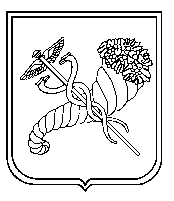 тел. (057) 725-13-62, 725-13-63  e-mail:kh.znz-120@ukr.net  Код ЄДРПОУ 24343242тел. (057) 725-13-62, 725-13-63  e-mail:kh.znz-120@ukr.net  Код ЄДРПОУ 24343242тел. (057) 725-13-62, 725-13-63  e-mail:kh.znz-120@ukr.net  Код ЄДРПОУ 24343242№Теми ТерміниВідповідальніПримітка1.Про підсумки роботи навчаль-ного закладу у 20018/2019 навчальному році і завдання на 2019/2020 навчальний рікСерпень 2019Адміністрація2.Про реалізацію методичної проблеми школи «Підвищення професійного і особистого зростання вчителя - гарантія реалізації в освітньому процесі сучасної парадигми школи життєвої компетентності в умовах реформування освіти»Листопад 2019Савченко С.А., ЗД НВРГолови МО:Бикова Н.А., Астаніна А.В., Мірошниченко О.В., Черкашина В.В.3.Інноваційний урок і його роль і місце в методичній діяльностіОсобливості організації й проведення продуктивного уроку предметів різних профілівСічень 2020Савченко С.А., ЗД НВРГолови МО:Бикова Н.А., Астаніна А.В., Міщенко Н.О., Черкашина В.В.4.Виховання інтересу до колективної творчої  діяльності лідерських та організаторських якостей в учнів Березень 2019Дядик А.С., ЗД НВРГолова МО:Мірошниченко О.В.5.Про стан реалізації науково-методичної проблеми школи в 2019/2020 навчальному році.Травень 2019Савченко С.А., ЗД НВРГолови МО:Бикова Н.А., Астаніна А.В., Мірошниченко О.В., Черкашина В.В.НазваТемаКатегорія учасниківКатегорія присутніхПІБ вчителяУрок"Узагальнення та систематизація з теми "Прислівник"7 класКерівник ШМО вчителів суспільно-гуманітарного циклу Мірошниченко О.В., заступник директора з НВР Савченко С.А.Мірошниченко О.В.УрокЕмма Андрієвська "Казка про яян"6 класКерівник ШМО вчителів суспільно-гуманітарного циклу Мірошниченко О.В., заступник директора з НВР Савченко С.А.Мірошниченко О.В.УрокНова економічна політика 1921-1928 років "Історія України"10 класКерівник ШМО вчителів суспільно-гуманітарного циклу Мірошниченко О.В., заступник директора з НВР Савченко С.А.Скорик Є.В.УрокБаскетбол10 класЗаступник директора з НВР Савченко С.А.Попій С.В.УрокРиторика, як наука про взаємозв’язок між людьми10 класЗаступник директора з НВР Савченко С.А.Дядик А.С.